О назначении выборов депутатов Совета сельского поселенияБик-Кармалинский сельсовет муниципального района Давлекановский район Республики Башкортостан двадцать восьмого созыва             В связи с истечением срока полномочий депутатов Совета сельского поселения Бик-Кармалинский сельсовет муниципального района Давлекановский район Республики Башкортостан двадцать седьмого, руководствуясь статьей 10  Кодекса  Республики Башкортостан о выборах, пунктом 3 статьи 7 Устава сельского поселения Бик-Кармалинский сельсовет муниципального района Давлекановский район Республики Башкортостан, Совет сельского поселения Бик-Кармалинский сельсовет муниципального района Давлекановский район Республики Башкортостан,                                                       РЕШИЛ:1. Назначить на 8 сентября 2019 года выборы депутатов Совета сельского поселения Бик-Кармалинский сельсовет муниципального района Давлекановский район Республики Башкортостан двадцать восьмого созыва.2. Опубликовать настоящее решение в общественно политической газете «Асылыкуль» 21 июня 2019 года и обнародовать на информационном стенде в здании администрации сельского поселения Бик-Кармалинский сельсовет по адресу: 453422, Республика Башкортостан, Давлекановский район, с.Бик-Кармалы, ул. Центральная, 27 и разместить в сети общего доступа «Интернет» на официальном сайте сельского поселения: sovet-davlekanovo.ru(в разделе  «Поселения муниципального района»).3. Направить настоящее решение в территориальную избирательную комиссию муниципального района Давлекановский район Республики Башкортостан. Глава сельского поселения                                                         О.Р.ЛукмановБашҡортостан РеспубликаһыДәүләкән районымуниципаль районыныңБик-Ҡарамалы  ауыл Советыауыл биләмәһе Советы453422,  Дәүләкән районы,  Бик-Ҡарамалы ауылы, Үҙәк урам, 27,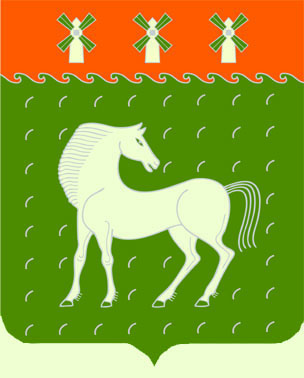 Совет сельского поселенияБик-Кармалинский сельсоветмуниципального района Давлекановский районРеспублики Башкортостан453422, Давлекановский район,  с.Бик-Кармалы, ул. Центральная,  27,ҠАРАР18 июнь 2019 й.№ 22РЕШЕНИЕ18 июня 2019 г.